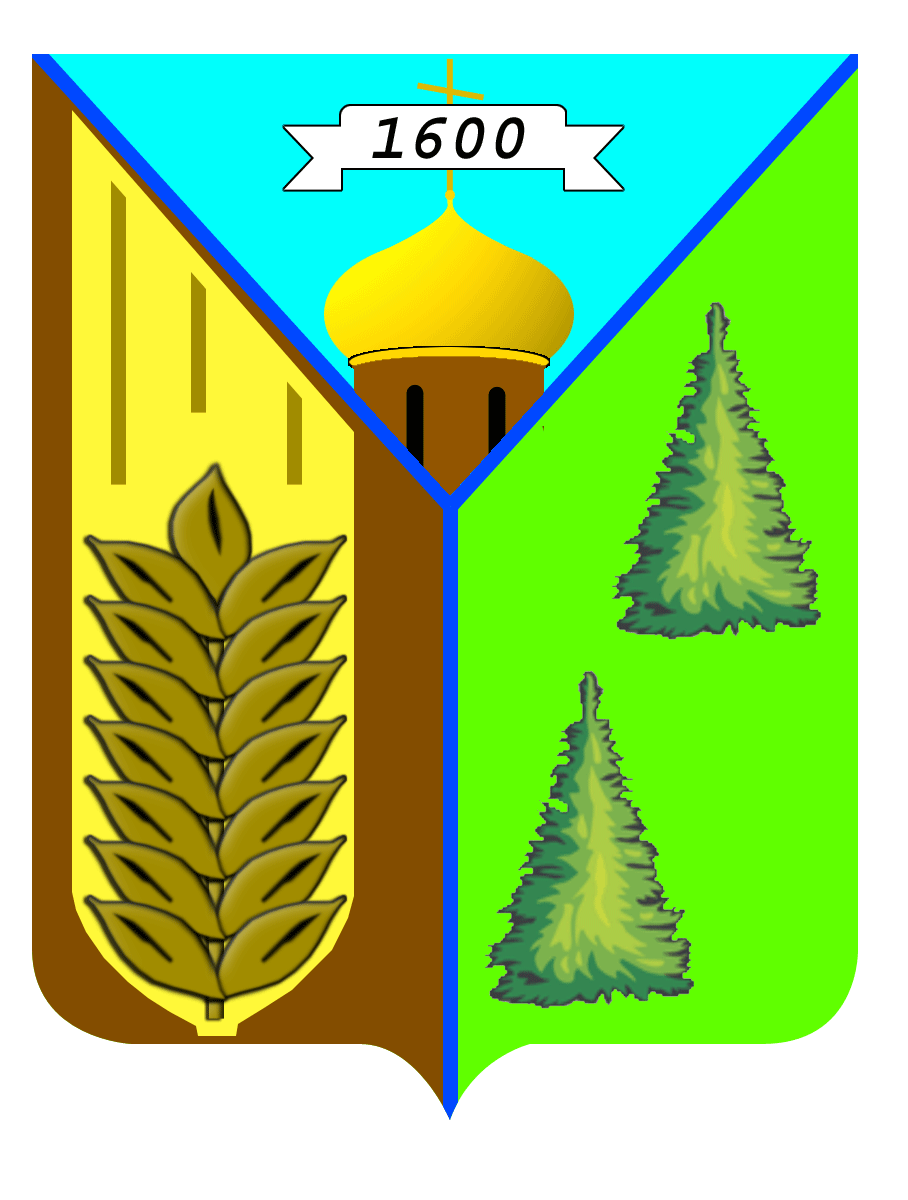 Первомайский районИтоги 2014 года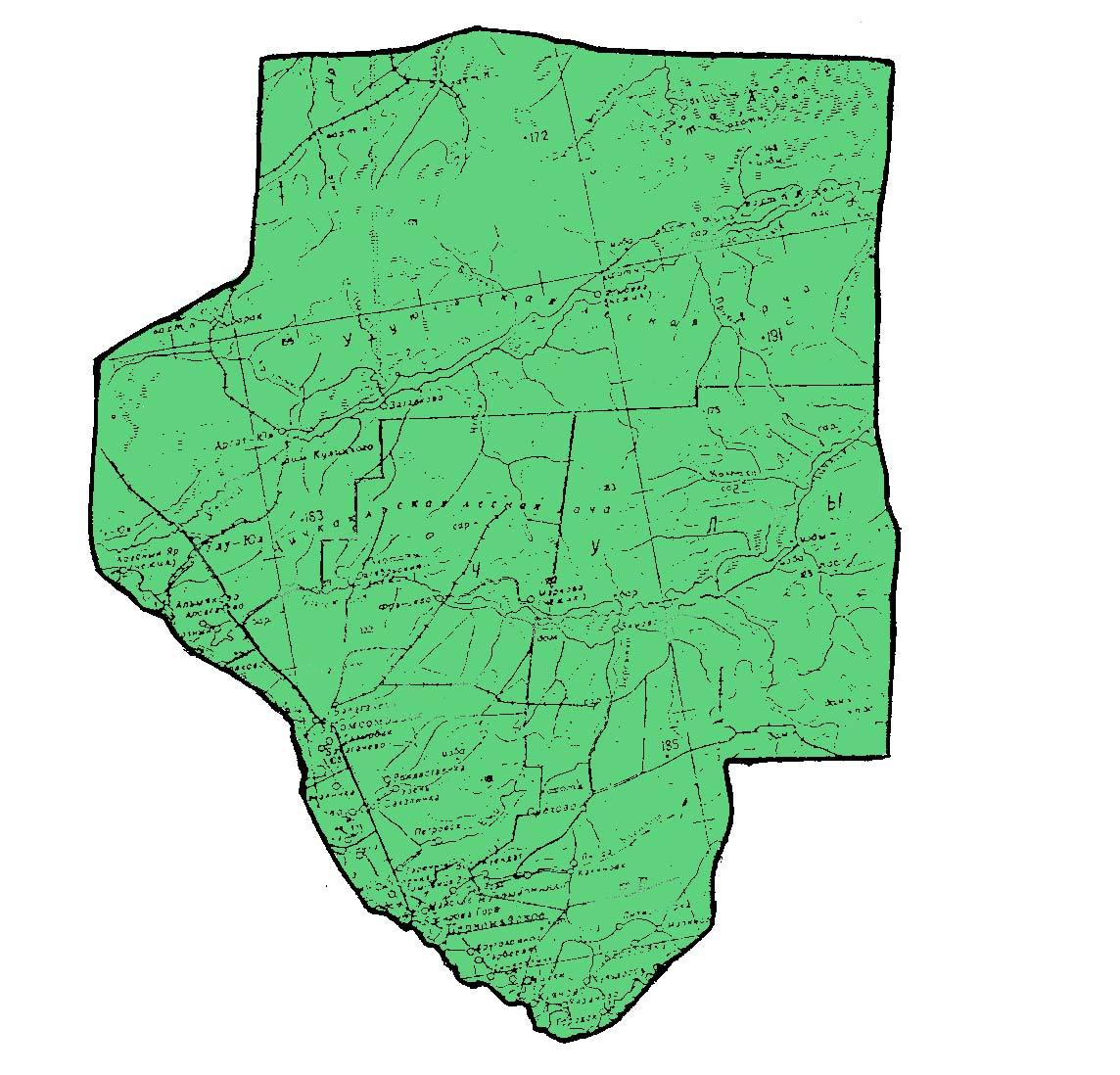 с. Первомайское 2014 г.Историческая справка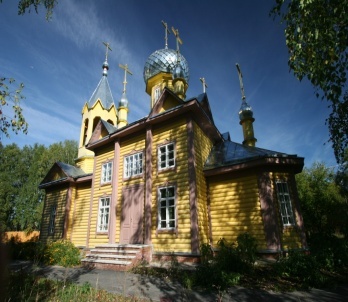 Первые поселения на территории Первомайского района возникли в X-XIII вв. и являлись северными перифериями проживания енисейских киргизов. Позднее, на основе смешивания тобольских и барабинских татар с енисейцами, телеутами и самоедами произошло образование местного населения, наиболее часто определяемое в исторических документах как «чулымское население» или чулымцы. У туземных жителей Чулыма в первой половине XVII века не было развитого скотоводческого хозяйства, как это имело место у киргизов, монголов Алтын-хана и калмыков. Основным видом хозяйственной деятельности у них оставалась охота, дававшая необходимые продукты питания и пушнину для уплаты ясака. Лошадей они получали в обмен на пушнину от кочевников южных степей.Село Первомайское (бывшее название Пышкино-Троицкое) – одно из старейших поселений на территории Томской области. Задолго до прихода в эти края русского населения существовали юрты Пышкины. Когда томские воеводы начали административное межевание Среднего и Нижнего Чулыма, то на основе Пышкинских юрт образовали Большую Каргачину - инородческую волость. Иногда ее называли и «ПышкинскойКаргачиной над Чулымом-рекою». Возникновение русского поселения на месте Пышкиных юрт связано с предписанием  митрополита Тобольского и Сибирского Антония архимандриту Томского Алексеевского монастыря Порфирию «подобрать на Чулыме удобные места и поставить острожки, а в них православные церкви». Так, в . было положено начало русско-чулымскому поселению, которое после сооружения церкви «во имя Живоначальныя Троицы» из юрт Пышкиных превратилось в село Пышкино-Троицу.Датой образования района считается июнь 1939 года, когда указом Президиума Верховного Совета РСФСР был образован Пышкино - Троицкий район с центром в селе Пышкино-Троицкое. Следует отметить, что 8 февраля 1963 года Пышкино - Троицкий район был присоединён к Асиновскому району, однако 7 января 1965 года территория бывшего Пышкино - Троицкого района вошла в состав вновь созданного Первомайского района с центром в с. Первомайском.Первомайский район расположен в юго-восточной части Томской области, в пределах Западно–Сибирской равнины на правобережье р. Чулым. С востока район граничит с Тегульдетским, с юга с Асиновским и Зырянским, запада с Асиновским и Молчановским, с севера Верхнекетским районами. Административный центр Первомайского района находится в с. Первомайское. Площадь территории Первомайского района составляет 15, 6 тыс. кв. км. По этому показателю район занимает 7-е место среди районов Томской области, имея долю в 4,9 % областной территории.В состав Первомайского района входит 6 поселений, которые включают 44 населенных пункта, на территории района на 01.01.2015 проживает 17545 человек.Бюджет Первомайского районаПри плановом объеме доходов консолидированного бюджета Первомайского района за 12 месяцев 2014 года – 526857,5тыс. руб. исполнение составило – 514472,8 тыс. руб. или 97,6 %Структура  налоговых, неналоговых доходов консолидированного бюджета МО «Первомайский район»Тыс.руб.Темп роста исполнения консолидированного бюджета МО «Первомайский район» по налоговым и неналоговым доходам за 2014 годк уровню 2013 года составил – 95,1%. Темп роста поступления НДФЛ за 2014 год к уровню прошлого года, в сопоставимых условиях составил – 101,2%. План 2013 года выполнен на 96,5%.За 2014 год исполнение расходной части бюджета составило 533718,2 тыс. руб. или 96,8 % к плану. За 2014 год в районном бюджете сложилось превышение расходов над доходами в размере 24750,05 тыс. руб. за счет возврата остатков прошлых лет.Структура расходов бюджета Первомайского района за 2014 год составила:Производственная сфера муниципального образованияНа 1января 2015 года по сравнению с 1 января2014 года число учтенных в Статрегистре хозяйствующих субъектов Первомайского района Томской области уменьшилось на 8 единиц (97,3%) и составило 284 единицы. Предприятия и организации частной формы собственности составляют основную численность производственного сектора экономики, в то время как государственные и муниципальные предприятия и организации в большинстве своём заняты оказанием услуг населению в сфере культуры, здравоохранения, социального обеспечения.Наибольшее число юридических лиц, сосредоточено в сельском хозяйстве, охоте и лесном хозяйстве, оптовой и розничной торговле, ремонте автотранспортных средств, мотоциклов, бытовых изделий и предметов личного пользования; операции с недвижимым имуществом, о чем свидетельствуют данные следующей таблицы:Общий объем отгруженной продукциизаянварь - декабрь2014 года всеми предприятиями и организациями производственной сферы района составил 2105989,8 тыс. рублей, темп роста за соответствующий период прошлого года составил 100 %.Отгрузка товаровзаянварь - декабрь 2014 года (т.р.)Лесозаготовительная промышленностьОснову экономики района представляет лесная и деревообрабатывающая промышленность. Основные лесозаготовительные предприятия на территории района ООО «Чичкаюльский ЛПХ», ООО «Чулымлес».Предприятиями лесопромышленного комплекса за 2014года заготовлено 820 тыс. куб. м, что больше уровня прошлого года на 142,8% (2013 год заготовлено 574,2).Среднесписочная численность и заработная плата работников крупных предприятий лесопромышленного комплекса района за4 квартал2014 годы.Зарегистрировано 2 крупных предприятия, 48 предприятий малого бизнеса.Численностьработающих: на крупных предприятиях – 628 человек;на малых около 314 человек. Средняя заработная плата: на крупных п/п– 23161,7на малых – 9000руб. Объем произведенной продукции за 2014 года: крупными п/п 1068795,2 тыс.руб., малыми п/п – 541499,4тыс.руб. Перечислено НДФЛ предприятиями лесопромышленного комплексаСельское хозяйствоСельское хозяйство является одной из отраслей специализации района, а для целого ряда населенных пунктов Куяновского, Первомайского и Сергеевского поселений – одним из основных  видов производственной деятельности и источником работы для населения. Сельскохозяйственная продукция в районе производится в коллективных сельскохозяйственных   предприятиях, а также в фермерских и личных подсобных хозяйствах населения, при этом ее большая часть приходится на хозяйства населения.	Производственная сфера сельского хозяйства района основывается на работе 9 предприятий, а также учебно-производственного подразделения профессионально-технического училища. Сельскохозяйственные предприятия района: ООО КХ «Куендат», ООО «КХ Маяк», ООО «Старт», КХ «Восток», ООО «АФХ Луч», ООО «Куяновское», ООО «Агро»,  ООО «АгроХолдингСибирь», Ип Лапшина О.А. Основная их специализация – молочное и мясное животноводство, производство зерна.Показатели животноводства  сельхозпредприятий Первомайского района На 01.01. 2015 г.За 4-й квартал 2014 года  поголовье коров молочных пород сохранилось на прежнем уровне , производство молока увеличилось , реализация  молока составила 110 %.Растениеводство Посевная площадь под урожай 2014 года  в разрезе категорий хозяйств характеризуется следующими данными:гектаровСреднесписочная численность и заработная плата  работниковпредприятий сельского хозяйства  района на 01.01. 2015г.Средняя заработная плата работников сельского хозяйства на 01.01.2015 года составила 13893,00 рублей, что на 11 % больше аналогичного периода прошлого года. Численность занятых  работников  335  человек (аналогичный период прошлого года численность составляла  356 человек).             В личных подсобных хозяйствах населения производятся почти все виды сельскохозяйственной продукции. Производство картофеля и овощей, практически полностью сосредоточено в хозяйствах населения.   Значимость личных подсобных хозяйств заключается в том, что в условиях отсутствия крупных товаропроизводителей сельскохозяйственной продукции в Первомайском районе, позволяет обеспечивать самозанятость населения, поддержание уровня потребления  продуктов питания, дополнительный источник доходов для населения.  Количество личных подсобных хозяйств  на 01.01.2015 год составило 7516. В личных хозяйствах населения поголовье КРС составляет 2748 голов, в т.ч. 1469 коров. Удельный вес коров в хозяйствах населения составляет 53,5 % от общего поголовья КРС.            Оснащенность личных подсобных хозяйств сельскохозяйственной техникой, навесным оборудованием и инвентарем представлена в таблице:Одним из приоритетных направлений поддержки и стимулирования развития личных подсобных хозяйств является выделение льготных кредитов. На территории района кредитование ЛПХ производят Томский филиал «Россельхозбанка», Асиновское отделение Сберегательного банка РФ, СХПК «Колос».  В рамках национального проекта «Развитие АПК» по направлению «Стимулирование развития малых форм хозяйствования  в АПК» выплачено кредитов за  2014 года 24407,7 рубля, количество заемщиков  составило 140 человек, на заемные средства были приобретены сельскохозяйственная техника, крупнорогатый скот, в том числе и коровы, свиньи, овцы, куры и сельскохозяйственные корма.Информация по кредитованию ЛПХ Первомайского района на 01.01.2015 год.Для владельцев личного подворья предусмотрены меры поддержки:         Стоимость услуги по искусственному осеменению коровы в ЛПХ в размере 500 руб субсидируется за счет областного бюджета 275 руб , за счет района бюджета 150 руб  ,за счет средств бюджета поселения 75 руб.За  2014 год выплачено 29,7тыс.руб. Субсидируется процентная ставка по целевым кредитам, полученным на развитие личного подсобного хозяйства, - в размере ставки рефинансирования Центрального Банка России.За  2014 год выплачено 280,0тыс.рубВладельцами ЛПХ, имеющим трех и более коров, субсидируется приобретение оборудования для механизации процесса доения, охлаждения и пастеризации молока, технологического оборудования для переработки молока и мяса – 50% стоимости; приобретение оборудования для механизации трудоемких процессов в мясном и молочном скотоводстве, кормозаготовительной техники – 30% стоимости.Субсидия на приобретение сельскохозяйственной техники, грузовых и специальных автомобилей, машин и оборудования составляет 30% стоимости.За  2014 год выплачено 1786,1тыс.рубПриобретение предприятиями малых форм хозяйствования оборудования для переработки молока, мяса, забоя скота субсидируется до 50% от стоимости.Владельцам трех и более коров субсидируются затраты на заготовку сена в размере 1000 рублей на каждую корову.За  2014 год выплачено 1782,0 тыс.рубДля реализации продукции с личных подсобных хозяйств в 2014 году еженедельно проводится ярмарка выходного дня в г. Томске, сельскохозяйственной продукции на сумму около19724,5 тыс. рублей. Реализуется продукция собственного производства: мясная, молочная продукция, яйцо, свежие и консервированные овощи, мед, хлебобулочные изделия и др.Поголовье скота и птицы в хозяйствах населения по сельским поселениям Первомайского района на 01.01.2015 год Наибольшее количество поголовья скота находится в Первомайском, Сергеевском, Куяновском сельских поселениях.   СтроительствоКрупными и средними организациями по «чистому» виду деятельности «Строительство» за январь – декабрь 2014 года выполнено работ по договорам строительного подряда на 58,6% в сопоставимых ценах к январю-декабрю2013года.Динамика ввода в действие жилых домовВ целом по району за январь-декабрь 2014 г. введено в действие  93 квартиры( 1,5 % от ввода в целом по области). Коммунальное хозяйствоВ настоящее время продолжается процесс реформирования жилищно-коммунального хозяйства, который является одним из важнейших аспектов социальной и экономической политики. Реформа призвана улучшить общее состояние жилищного фонда, повысить качество обслуживания населения, обеспечить устойчивое эффективное функционирование отрасли в целом. За январь-декабрь 2014 года на предприятиях и организациях, занимающихся обслуживанием жилищного фонда и оказывающих коммунальные услуги населению и бюджетофинансированным организациям:Доходы составляли 33052.2 млн. рублей, что на 18.0% больше, чем в январе-декабре 2013 года. Доля доходов от населения в общей сумме доходов составляла  35.3% против 39.3% в январе-декабре 2013 года.Расходы по содержанию жилищно-коммунального хозяйства составляли 32715.4 млн. рублей и по сравнению с аналогичным периодом 2013 года увеличились на 17.4%. Основную часть – 30481.0 млн. рублей или 93.2% всех расходов составляли эксплуатационные расходы (материалы, топливо, электроэнергия, покупная вода, газ, теплоэнергия, сточные воды, принятые от других коммуникаций, затраты на оплату труда, прочие затраты). Из общей суммы эксплуатационных расходов 12251.2 млн. рублей или 40.2% было затрачено на электроснабжение и 7103.7 млн. рублей или 23.3% – на теплоснабжение. Инвестиционные расходы обследованных организаций ЖКХ за январь-декабрь 2014 года достигали 2051.6 млн. рублей (по сравнению с аналогичным периодом 2013 года увеличение составляло 33.8%).Темпы роста стоимости жилищно-коммунальных услугРезультаты деятельности предприятий ЖКХ за 4 квартал 2014г.Пищевая промышленность.Пищевая и молочная промышленность представлена в районе хлебозаводом системы потребительской кооперации, частными пекарнями.Производство пищевых продуктов по Первомайскому хлебозаводу и общественному питанию Первомайского РАЙПО на 01.01.2015 годаСредняя заработная плата работников Первомайского хлебозавода по состоянию на 01.01.15 года составила14232,0рублей, численность занятых работников 49 человек. По Первомайскому РАЙПО численность работников составила 51 человек, з/плата 15635,0 рублей, ООО «Универсам» численность 15 человек, з/плата 13917,0 рублей.Рынок товаров и услугРозничная торговляВ январе-декабре 2014 года оборот розничной торговли по крупным и средним  предприятиям  составил 140879 тыс. рублей, что в сопоставимых ценах составляет 170,8% к соответствующему периоду предыдущего года.Динамика оборота розничной торговлиОбщественное  питаниеОборот общественного питания (по крупным и средним  предприятиям, включая  предприятия с численностью до 15 человек, не являющиеся субъектами малого предпринимательства) в январе –декабре 2014 года  составил  5805 тыс.рублей, или 90,4 % к соответствующему периоду предыдущего года  сопоставимых ценах.Динамика оборота общественного питанияРынок платных услуг населениюЗа  январь-декабрь 2014 года в  Первомайском   районе  крупными и средними организациями оказано платных услуг населению на сумму  55089,9 тыс.  рублей, что  по сравнению с соответствующим периодом 2013 года на 34,6 % меньше (в  действующих ценах (без учета индекса цен)).Объем платных услуг населению по видам в январе-декабре 2014 г.Безработица	К концу декабря 2014 года в органах государственной службы занятости состояло на учете 405 человек не занятых трудовой деятельностью. Из них 403 человек имели статус безработного. Уровень регистрируемой безработицы составил 3,7% от экономически активного населения.Динамика числа незанятых граждан, состоящих на учёте в службах занятостина конец месяцаОбратилось  за содействием в поиске  работы-1111человек.Из них 790 человек признаны безработными гражданами.Трудоустроено 630человек(за 12 месяцев 2013 года-440 чел).На 01.01.2015 года численность безработных граждан составляла 403 человек (3,7 % уровень безработицы), ( за 12 месяцев 2013 года–435 чел, уровень безработицы-4,0%), из них:-277 чел.- женщины,-40 чел.- инвалиды,-67 чел.- предпенсионного возраста,-13 чел.- относящиеся к категории детей-сирот, детей, оставшихся без попечения родителей,-152 чел.- родители, воспитывающие несовершеннолетних детей и инвалидов,-22 чел.- одинокие родители,-7 чел.- многодетные родители.Высвобожденные работники - обратилось 46 чел. ( за 12 месяцев 2013года-23 чел).Мероприятия по содействию занятости.1. Направлено на обучение  всего 96 человек.  Из числа безработных граждан 90 человек. По Региональной программе  6 человек (в том числе, женщины, находящиеся в отпуске по уходу за ребенком до достижения им возраста трех лет – 4 человека, незанятве граждане пенсионного возраста – 2 человека).2. Направлены на ОР всего 82 человек. Временно трудоустроено 24 безработных граждан из категории лиц, испытывающих трудности в поиске работы.3. Временное трудоустройство выпускников 18-20 лет-2 человека ( ИП Проневич Т.Н. -1 чел, НП «Первомайский Бизнес-центр» - 1 человек).4. Трудоустроено несовершеннолетних граждан - 220 человек. Из них 218 учащиеся школ района, 2 студента ОГБПОУ «ПУЦПК». 5. В программе «Стажировка  выпускников» приняли участие 4 человек. Направлены в   ИП Руднева Т.Л. – 1 человека, Первомайское РАЙПО -2 человека, ООО «Универсам» - 1человек.6. Самозанятость.Зарегистрировано в качестве ИП-12 безработных граждан, в.т.ч:-Первомайское с/п- 8 ИП-Комсомольское с/п- 1 ИП-Новомариинское с/п-нет-Сергеевское с/п-нет-Улу-Юльское с/п-1ИП-Куяновское с/п-2 ИПИми организовано 3 дополнительных рабочих мест для безработных граждан.Социальная помощьДля района характерна широкая степень охвата населения района мерами социальной поддержки. Осуществляется предоставление мер социальной поддержки гражданам пожилого возраста и инвалидам, семьям, имеющим детей, безнадзорным детям, ветеранам труда, труженикам тыла, гражданам, находящимся в трудной жизненной ситуации, малоимущим гражданам и другим категориям населения.За 12 месяцев2014 года выплаты, осуществляемые Центром социальной поддержки населения, составили 107896,5тыс. руб.ПенсияПо данные управления Пенсионного фонда России в Первомайском районе за 12 месяцев 2014 годаколичество пенсионеров составило 5539 человек, средний размер пенсии увеличился на 12,28 % и составил9839,36 рублей.Заработная платаОценка среднемесячной начисленной заработной платы в расчете на одного работающего по крупным средним предприятиям и организациям района за январь-декабрь2014 года составила 644264,0 руб., темп роста к аналогичному периоду прошлого года составил 104,7%.Данные о фактически сложившихся размерах среднемесячной заработной платы по крупным и средним предприятиям и организациям в разрезе отраслей приведены в таблице:Сведения о численности, заработной плате по крупным и средним предприятиям и организациям в разрезе отраслей за январь - декабрь 2014 г. (по данным статистики)Наиболее высокая среднемесячная заработная плата заянварь–декабрь2014 года сложилась в лесном хозяйстве,обрабатывающие производства, транспорте и связи, государственном управлении и обеспечении военной безопасности. Среднесписочная численность работников (всего) по крупным и средним предприятиям и организациям за январь - декабрь 2014 года составила 2924 человек (за январь – декабрь2013 года численность составляла 3021человека или 96,8%).Малое предпринимательствоКоличество Индивидуальных предпринимателей без образования юридического лица, включенных в Статрегистр на 1января2015 года составляет 343единиц или101,48 % к 1 января 2014 года.Отраслевая специализация большинства малых предприятий Первомайского района – заготовка и переработка древесины, что вполне закономерно, поскольку эта отрасль в Первомайском районе имеет большие потенциальные возможности для дальнейшего развития.За  2014 год удельный вес НДФЛ в общей сумме налогов поступивших в бюджет района от субъектов малого предпринимательства составляет 18,6%, в том числе индивидуальных предпринимателей 2,3%.Основные сферы работы частных предпринимателей: Сельское хозяйство, охота и лесное хозяйство (44 индивидуальных предпринимателей), рыболовство (7), обрабатывающее производство (34), строительство (12), оптовая и розничная торговля (134); гостиницы и рестораны (6), транспорт и связь (54), операции с недвижимым имуществом, аренда и предоставление услуг (21), образование (1), здравоохранение и предоставление  социальных услуг (3), предоставление прочих коммунальных, социальных и персональных услуг (26).В отраслевом разрезе наибольшую долю составляет торгово-закупочная деятельность. Распределение Индивидуальных предпринимателей по видам экономической деятельности в разрезе сельских поселений по состоянию на 1 января 2015г.Инвестиций за 2014 годМлн.руб.В 2014 году освоено инвестиций в сумме 1223,8 млн.руб.Инвестиции в лесопромышленный комплекс:1008,9 млн.руб.в том числе: ОАО «Чичка Юльский ЛПХ» - 1000 млн.руб. приобретено 10 автомобилей немецкой марки «МАN» - сортиментовозов, 30 автомобилей немецкой марки «МАN» - хлыстовозов.; ООО ТД «Карандашной фабрики» - 8,900 млн.руб. Приобретено площадка под складирование леса, гараж, РММ, железнодорожный тупик, лесовозная и лесозаготовительная техника.Инвестиции в строительство дорог: на строительство и реконструкцию дорог в 2014 году   направлено 37,5 млн.руб.: ремонт автодороги Первомайское – Белый Яр строительство асфальто-бетонного покрытия в п.Ежи.Инвестиции в сельское хозяйство: направлено – 21,6 млн.руб. ООО «КХ Куендат» - 14,0 млн.руб.: реконструкция убойного пункта в п.Ломовицк, Строительство родильного отделения на Туендатской ферме на 100 голов.; ИП КФХ Волкова Н.В. строительство помещения для КРС на 400 голов – 2,0 млн.руб.; ИП Попов С.М. строительство убойного цеха д.Торбеево – 1,6 млн.руб.; ИП Сеченова Е.А. открытие хозяйства по разведению кроликов - 2,26 млн.руб.; ИП КФХ Кузнецов развитие овцеводческой фермы в с.новомариинка – 1,8млн.руб. (77 овец, коровы – 3, 3 бычка, трактор МТЗ-82, прес подборщик)Инвестиции в жилищное строительство:112,4 млн. рублей  – это: Строительство дома по адресу Лениниская,33 – 40 квартирный пятиэтажный жилой дом для молодых семей и молодых специалистов – 51,257 млн.руб., Строительство жилого дома на 6 квартир в с.Сергеево – 4,576 млн.руб., строительство 7 квартирного жилого дома для детей сирот в д.Туендат – 4,473 млн.руб., индивидуальное жилищное строительство – 52,1 млн.руб. Инвестиции  в социальную сферу: 2,2 млн. рублей:  строительство ФАПИнвестиции в коммунальное хозяйство: 5,88 млн.рублей: капиатльный ремонт теплосети в с. Березовка – 259,0 тыс.рублей, капитальный ремонт котельной ул. Шамского 26/1 д. Туендат – 397,307 тыс.рублей, капитальный ремонт тепловой сети котельной №7 Единая служба заказчика ул. Советская,61 – 855,033 тыс. рублей, капитальный ремонт водопроводной сети ул. Комсомольская – 592878 тыс. рублей, капитальный ремонт тепловой сети котельной ЦРБ – 366,529 тыс. рублей, капитальный ремонт водопроводной сети на участке ул. Советская – 142,603 тыс. рублей,капитальный ремонт тепловой сети котельной №3 «База» пер. Кузьнечный – 350,370 тыс. рублей,Капитальный ремонт котельной с. Сергеево ул. Школьная 3а – 430,925 тыс. рублей, капитальный ремонт тепловой сети п. Улу-Юл ул. Комарова – 934,335 тыс.рублей, капитальный ремонт водопроводной сети п. Улу-Юл ул. Комарова – 700 ,0 тыс. рублей, замена водогрейного котла в котельной в п. Улу-Юл.Инвестиции в потребительский рынок: Общий объем инвестиций в сфере потребительского рынка Первомайского района в 2014 году составит 34,0 млн. рублей.Построен сетевой магазин «ХолдиДискаунтер», произведена реконструкция помещения под магазин «Сантел», произведена реконструкция и расширены площади магазина «Дорожный», построен магазин «Кедровый», расширены площади магазина «Стимул» в с.Первомайское, приобретена установка для сухой чистки пера в одной из швейных мастерских с.Первомайское;Прочие инвестиции – 1,587 млн.руб.Демографическая ситуация Демографическая ситуация в январе-декабре 2014 года в Первомайском районе характеризовалась продолжающемся процессом естественной убыли населения, обусловленным превышением числа умерших над числом родившихся, о чем свидетельствуют следующие данные:В январе-декабре 2014 года рождаемость увеличилась на 16 человек (5,2%) по сравнению с соответствующим периодом прошлого года. Смертность населения увеличилась на 52 человека (20,1%).В январе-декабре 2014 года число заключенных браков уменьшилось по сравлению с соответствующим периодом прошлого года на 9 (5,6%), число разводов увеличилось на 9 (9,1%).Миграционные потоки складывались следующим образом:												  человекПравонарушенияПо данным отдела внутренних дел района число зарегистрированных преступлений в районе распределилось по видам следующим образом:Число выявленных лиц, совершивших преступления за январь-декабрь 2014 года составило 176 человек, из них привлечены к ответственности 107 человек, за 2013 год соответственно 185 и 168 человек. Число зарегистрированных преступлений на 100 тыс. человек населения составило за январь-декабрь 2014 года  1414 против 1321 за соответствующий период 2013 года..Здравоохранение      Медицинскую помощь населению оказывают муниципальные учреждения: центральная районная больница в селе Первомайском, три врачебные амбулатории, три отделения общей врачебной практики, 20 фельдшерско–акушерских пункта.Главным медицинским учреждением, обеспечивающим услугами здравоохранения население Первомайского района, является ОГБУЗ «Первомайская РБ», рассчитанная на 153 коек.  В состав РБ также входит поликлиника на 500 посещений.  В районе работают 55 врачей, 167 работников среднего медицинского персонала. Плановая мощность амбулаторно-поликлинических учреждений составляет 215 посещений в смену на 10 тысяч жителей. Обеспеченность больничными койками  дневной стационар на 35 коек, круглосуточный на 139 коек.  В районе имеется дом-интернат для престарелых, количество мест на 30 человек.    В районе утверждены целевые программы: «Борьба с туберкулезом», «Вакцинопрофилактика»,  «Материально-техническое обеспечение ФАПов».        В 2013 году в рамках открытия межрайонного реабилитационного центра организовано 3 койки на базе «Первомайской РБ». Приобретены 4 анализатора, передвижной мобильный центр, 4 автомобиля СМП.   Для района характерна широкая степень охвата населения района мерами социальной поддержки.   Осуществляется  социальная поддержка гражданам пожилого возраста и инвалидам, семьям, имеющим детей, безнадзорным детям, ветеранам труда, труженикам тыла, гражданам, находящимся в трудной жизненной ситуации, малоимущим гражданам и другим категориям населения.ОбразованиеСистема общеобразовательных учреждений района включает: 6 детских дошкольных учреждений, 14 общеобразовательных школ и четыре филиала, 4 филиала общеобразовательных организаций, 2 учреждения дополнительного образования, Первомайский учебный центр профессиональных квалификаций и среднее специальное учебное заведение. Пять детских садов являются муниципальными учреждениями и один детский сад автономный. Ежегодно количество детей, посещающих детские сады, увеличивается. С 2013 по 2014 год в муниципальных  дошкольных образовательных учреждениях открыты две дополнительные группы: в детском саду общеразвивающего вида «Березка» (село Первомайское), МБОУ Ежинская ООШ.    Открытие дополнительных групп не решило всех проблем с обеспеченностью местами в детских садах. На сегодняшний день существует очередь. Новых мест в детских садах ожидает  237 детей. В школах района работает 499 человек, в том числе 248 педагогических работников, из них 215 учителей. Численность учеников в школах района составляет 2119 человек Процент учащихся, занимающихся в первую смену, составляет 80,8. Учреждения по внешкольной работе с детьми включают в себя: Центр дополнительного образования детей, детско-юношескую спортивную школу, Первомайскую школу искусств и Комсомольскую музыкальную школу.КультураСфера культуры в Первомайском районе представлена через систему муниципальных автономных учреждений культуры: Централизованная клубная система с филиалами ( 22 клубных учреждения), Централизованная библиотечная система с филиалами (20 библиотек), Первомайский районный краеведческий музей и филиал Галерея искусств, Первомайская детская школа искусств, Комсомольская детская музыкальная школа. Фактическая штатная численность  в учреждениях культуры составила 145 человек, заработная плата в среднем составляет 16474 рублей в доп.образовании 29166 рублей. Основными направлениями развития народного творчества в районе являются вокальный, театральный и хореографический жанры.       В 2014 году в культурно-досуговых Центрах прошло 1721 мероприятие. Их посетили 103416 человек. В настоящее время работает – 150 клубных формирований в них занимается 1937 человек из них 815 детей. Визитной карточкой Первомайского района являются массовые мероприятия: «Первомайский карнавал», «Пышкинский фестиваль», «Слет Дедов Морозов и Снегурочек», межрайонный конкурс «Святлячок».  Местом, где жители района могут получить дополнительную информацию о своем крае, является районный краеведческий музей, который действует с 1994 года. В 2007 году музей переехал в новое здание, где регулярно проходят выставки, праздники, уроки для учащихся, лектории, проводится консультативная работа, предоставляется материал школьникам и местному населению, постоянно ведется работа по сбору материала по истории района. В селе Первомайском открыт Камень скорби в честь воинов, погибших в военных конфликтах, Аллея славы, доска почета, действует церковь.Наименование показателяПланИсполнено%Удельный вес, %Налоговые доходы87526,083466,595,480,7Налог на доходы физических лиц66748,364404,696,562,4Акцизы10516,98734,083,08,5Единый налог на вмененный доход3370,33382,1100,43,3Упрощенная система налогообложения 1659,91659,9100,01,6Единый сельскохозяйственный налог184,6184,5100,00,2Налог на имущество физических лиц1322,21324,3100,21,3Земельный налог2513,52563,2102,02,5Налог на добычу полезных ископаемых170,8170,8100,00,2Государственная пошлина1034,01037,7100,40,8Задолженность и перерасчеты по отмененным налогам5,45,4100,00Неналоговые доходы25242,119701,678,118,3Доходы от использования имущества, находящегося в государственной и муниципальной собственности9154,29170,0100,29,0Плата за негативное воздействие на окружающую среду78,077,999,90,1Доходы от оказания платных услуг и компенсации затрат государства141,6141,6100,00,1Доходы от продажи материальных и нематериальных активов14091,38533,260,68,3Штрафы, санкции, возмещение ущерба1183,81185,4100,11,1Прочие неналоговые доходы593,1593,5100,10,6ИТОГО: 112768,0103168,391,5100,0Исполнение доходов и расходов местного бюджетаИсполнение доходов и расходов местного бюджетаИсполнение доходов и расходов местного бюджетаИсполнение доходов и расходов местного бюджетаИсполнение доходов и расходов местного бюджетаИсполнение доходов и расходов местного бюджетаПлан 2014г. (тыс. руб.)Исполнено за 2014 г.Исполнено за 2014 г.Исполнено за 2014 г.План 2014г. (тыс. руб.)тыс. руб.тыс. руб.% Доходы526857,5514472,8514472,897,6Налоговые и неналоговые112768,0103168,3103168,391,5Расходы551607,5533718,2533718,296,8Результат (дефицит, профицит)24750,0519245,4519245,45Общегосударственные вопросы12,1 %Национальная оборона0,1%Национальная безопасность и правоохранительная деятельность0Национальная экономика6,2 %Жилищно-коммунальное хозяйство7,3%Образование55,3 %Культура и кинематография8,3 %Здравоохранение0,4 %Социальная политика9,8 %Физическая культура и спорт0,4 %Обслуживание государственного и муниципального долга0,2 %100%Число организацийЧисло организацийв % кчислу организаций на 1 января 2014 г.количество предприятийв % китогув % кчислу организаций на 1 января 2014 г.Всего 284100,097,3Сельское хозяйство, охота и лесное хозяйство9031,7100,0Добыча полезных ископаемых10,4100,0Обрабатывающие производства186,3105,9Производство и распределение электроэнергии, газа и воды113,973,3Строительство31,175,0Оптовая и розничная торговля; ремонт  автотранспортных средств, мотоциклов, бытовых изделий и предметов личного пользования 258,8104,2Гостиницы и рестораны51,8100,0Транспорт исвязь72,5100,0Финансовая деятельность41,4в 1,3 разОперации с недвижимым имуществом, аренда и предоставление услуг4515,888,2Государственное управление и обеспечение   военной безопасности; социальное страхование207,095,2Образование3010,5100,0Здравоохранение и  предоставление социальных услуг 93,2100,0Предоставление прочих коммунальных, социальных и персональных услуг 165,6106,7Отрасли хозяйстваОбъем отгруженной продукции2014 год(тыс. руб.)Объем отгруженной продукции2013 год(тыс. руб.)Темп ростаксоответ. период 2013 года, %Удельный вес, % в общем объеме производстваПроизведено всего:2105989,82105137,1100100Сельское хозяйство, охота и лесное хозяйство994965930671106,947,24Обрабатывающие производства13277515494085,76,3Транспорт и связь********16,1Операции с недвижимым имуществом, аренда и предоставление услуг922103988,70,04Гостиницы и рестораны53964699114,80,3Здравоохранение и предоставление социальных услуг178499165853107,68,5Образование62986273100,40,3Производство и распределение электроэнергии, газа  и воды****************Предоставление прочих коммунальных, социальных и персональных услуг********65,2****Итого по данным статистики13523281295928104,464,2Малые предприятия:753661,8809209,193,135,8Заготовка и переработка древесины541499,4611760,088,525,7Объем оказанных жилищно-коммунальных услуг108769,498980,6109,95,2Объем с/хозяйственной продукции реализованной на ярмарках выходного дня2406919724,5122,01,14Объем выполненных работ услуг прочими предприятиями79324,078744,0100,73,8Наименование предприятияТрелевкаДревесиныТрелевкаДревесиныТрелевкаДревесиныВывозка древесиныВывозка древесиныВывозка древесиныПроизводство пиломатериаловПроизводство пиломатериаловПроизводство пиломатериаловНаименование предприятия20132014Темп роста,%20132014Темп роста,%20132014Темп роста,%ОАО «Леспром-Томск»000000000ООО «Чулымлес»------37,128,175,74ООО «Чичкаюльский ЛПХ»272,5551,2202,3281,5519,6184,6---Малый бизнес, в т.ч.:229,0218,195,2178,6132,474,170,938,454,2ООО «ФорестГолд»28,510,536,825,48,031,5---ООО «Визант»17,521,6123,417,521,6123,410,612,9121,7ООО «Алабин Лес»15,1--15,1-----ИП Крысин Н.Н.11,08,476,411,08,476,47,65,673,7ООО «Чуйский ЛЗУ»29,430,1102,425,530,1118,0320,0--ООО «РИК»17,99,653,615,99,660,4-3,0100,0ИП Киш9,75,455,78,15,466,77,40,34,05ООО «Северная»-35,4100,0------ООО «Меридиан-Л»-9,2100,0-6,4100,0-4,0100,0ИП Максимов С.В.-13,2100,0-6,8100,0-1,5100,0ООО «Надежда»-7,0100,0------ООО «Сиблесстрой-М»-25,8100,0-3,0100,0-3,0100,0ИП Фетисов А.Л.-11,6100,0-11,6100,0-2,8100,0Другие предприятия малого бизнеса99,930,230,260,121,535,825,35,320,9Прочие организации:72,750,881,310,248,398,63,500Сельхозпредприятия10,20010,2003,500Лесхозы62,550,881,349,048,398,6000ИТОГО по району574,2820,0142,8519,3700,3134,9111,566,559,6Наименование предприятияСредняя численность на 4 квартал 2014 г.Средняя заработная плата за 4 квартал 2014г(рублей)ФОТ (тыс. рублей)Итого(без учета малых)62823161,7174546,2ООО «Чулымлес»3342135585567,7ООО «Чичкаюльский ЛПХ»2942526488978,5Крупные п/п, тыс.руб.Малый бизнес, тыс.руб.Всего, тыс.руб.Удельный вес в общем объеме НДФЛ,%4 кв. 2013 год26275,42419,528694,925,84 кв. 2014 год19796,43947,923744,320,5Темп роста, %75,3163,282,7ПоказателиООО «КХ Маяк»ООО «КХ Маяк»ООО «КХ Маяк»ООО КХ «Куендат»ООО КХ «Куендат»ООО КХ «Куендат»Всего по районуВсего по районуВсего по районуПоказатели4- кв..4- кв.Темп роста, %4- кв..4-кв..Темп роста, %4– кв..4- кв..Темп роста, %Наличие КРС462476971688163610321502112102Наличие коров200200100575565102775765101Валовой надой, (ц)5517,169447929891261011143540833045104Надой на 1 ф/корову (кг)275824791115253465911346043934117Продано молока, ц429750828528649248871153294629969110Получено телят от коров15268223483439110635507125Производство мяса (ц)237241982376201811835122259155Наличие лошадей      00063531186353118Средне суточный привес (гр.)3163738579371411697643108ПоказателиАгро-Холдинг «Сибирь»Агро-Холдинг «Сибирь»Агро-Холдинг «Сибирь»ООО «Агро»ООО «Агро»ООО «Агро»Всего по районуВсего по районуВсего по районуПоказатели4- кв.4- кв.Темп роста, %  4-кв..4-кв ..Темп роста, %  4-кв..4-кв .Темп роста, %Наличие КРС мясн.пород14851692881485169288Наличие коров мясн.пород615614100615614100Получено телят мясн.пород5055329550553295Производство мяса мясн.пор18982447771898244777Среднесуточный привес5266627952666279Наличие свиней34486075683448607568Основных свиноматок35203523520352Получено поросят4409117437544091174375Производство мяса свинины21502483862150248386Средне сут.привесХозяйства всех категорийв том числев том числев том числеСправочно 2013 хозяйства всех категорийХозяйства всех категорийСельхоз-организацииКрестьянские фермерские хозяйстваХозяйства населенияСправочно 2013 хозяйства всех категорийХозяйства всех категорийСельхоз-организацииКрестьянские фермерские хозяйстваХозяйства населенияСправочно 2013 хозяйства всех категорийПосевная площадь-всего (озимые и яровые под урожай текущего года)23690,0522248,05287115523651Озимые зерновые-всего4040---В том числе:Озимая пшеница2020---Озимая рожь2020---Яровые зерновые и зернобобовые культуры- всего1394713737-21013957в том числе:зернобобовые122122--193пшеница70806980-1007470овес61956085-1105597ячмень550550--697Масличные культуры: рапс3030--30Картофель824,907,90-817825Овощи ( открытый грунт)127,151,15-126127Кормовые –всего8721843228728712в том числе:----однолетние травы950950--950Кукуруза на корм300300--300беспокровные многолетние  травы----287укосная площадь многолетних трав посева прошлых лет74697182287-7182Наименование организацииСредняя з/платаНа 01.01. 2014 год)Средняя з/платаНа 01.01. 2015 год)Темп роста, %Численность (чел) на 01.01.2014 г.Численность (чел)01.01.2015 г.Темп роста, %ВСЕГО, в том числе126101389311035633594ООО КХ «Куендат»130641500211421220496ООО «КФХ» Восток»9683981710125250ООО «КХ Маяк»76878002104413790ООО «АгроХолдинг»1584816968107242396АФХ «Луч»6658891713311764ООО «Куяновское»178091728697302583ООО «Старт»7556778910379128ООО «Агро»1331214968112252184ИП Лапшина О.А.6500650010044100Наличие техники в личных подсобных хозяйствах:Наличие техники в личных подсобных хозяйствах:трактора (ед)511автомобили (ед)81сенокосилки (ед)287Грабли (ед)226Плуги (ед)217Картофелекопалки (ед)221рулонники (ед)33Кол-во заемщиков, чел.Сумма кредитов, тыс.руб...Россельхозбанк12323860,7Сбербанк00СКПК «Колос»17547,0ВСЕГО14024407,7КРСКРСКРСКОРОВЫКОРОВЫКОРОВЫКОРОВЫКОРОВЫСВИНЬИСВИНЬИСВИНЬИСВИНЬИСВИНОМАТКИ СВИНОМАТКИ СВИНОМАТКИ СВИНОМАТКИ ОВЦЫ, КОЗЫОВЦЫ, КОЗЫОВЦЫ, КОЗЫОВЦЫ, КОЗЫКОЛИЧЕСТВО ЛПХКОЛИЧЕСТВО ЛПХКОЛИЧЕСТВО ЛПХКОЛИЧЕСТВО ЛПХНа 01.01.2015На 01.01.2014Темп роста в %На 01.01.2015На 01.01.2014Темп роста в %На 01.01.2015На 01.01.2014Темп роста в %На 01.01.2015На 01.01.2014Темп роста в %На 01.01.2015На 01.101 2014Темп роста в %На 01.01.2015На 01.01.2014Темп роста в %Первомайское5996718936737498440473934410028928610135543491102Сергеевское5125609128632588248293852722122432358120853812105Куяновское76053014339736510820022589108125365178205600601100Н-Мариинское444402110198205961811829910522218156139533533100Комсомольское2372021171271309821613400026318410551055100Улу-Юльское196229859410887101117868108011514380921922100ПО РАЙОНУ274825361081469150797119113518859491201445114412675167414101Введено общей (полезной) площади,  м2Введено общей (полезной) площади,  м2В % к соответствующему периоду прошлого годаВ % к соответствующему периоду прошлого годаСправочно 
2013 в % к 2012Справочно 
2013 в % к 2012всегов т.ч. индивидуальное строительствовсегов т.ч. индивидуальное строительствовсегов т.ч. индивидуальное строительство2013январь-декабрь2293159247,752,2106,7121,92014январь147147в 7.4 р.В 7.4 р.64.564.5февраль2323----март208208в 2.4 р.В 2.4 р.45.145.1январь-март378378      в 3.5 р.В 3.5 р.43.443.4апрель564128в 10.8 р.В 2.5 р.55.955.9май777710.510.5в 2.3 р.В2.3 р.июнь--xx20.920.9январь-июнь1019583100.957.783.583.5июль368368в 2.1 р.в 2.1 р.в 2.1 р.в 2.1 р.август170170хх--сентябрь195195хх--Январь-сентябрь17521316147.5110.837.665.6октябрь2267263в 26.7 р.в 3.1 р.128.8128.8ноябрь32978125.129.788.688.6декабрь12712716.8в 2.3 р.58.76.4январь-декабрь44751784195.2112.147.752.2январь-декабрьянварь-декабрьянварь-декабрь 2014г. в % к январю-декабрю 2013г.2014г.2013г.январь-декабрь 2014г. в % к январю-декабрю 2013г.Стоимость жилищно-коммунальных услуг в расчете на 1 человека в месяц, рублей1753.091626.19107.8Стоимость жилищно-коммунальных услуг в расчете на 1 кв. м площади жилья в месяц, рублей97.3990.35107.8Возмещение затрат за предоставление жилищно-коммунальных услуг по установленным для населения тарифам в расчете на 1 человека в месяц, рублей1740.661613.72107.9Возмещение затрат за предоставление жилищно-коммунальных услуг по установленным для населения тарифам в расчете на 1 кв. м площади жилья в месяц, рублей96.7089.66107.9Фактическое возмещение затрат за предоставление жилищно-коммунальных услуг в расчете на 1 человека в месяц, рублей1663.501587.62104.8Фактическое возмещение затрат за предоставление жилищно-коммунальных услуг в расчете на 1 кв. м площади  жилья в месяц, рублей92.4288.19104.8Обслуживаемый жилищный фонд                                                                                                                                                                                                                                                                                                                                                                               Обслуживаемый жилищный фонд                                                                                                                                                                                                                                                                                                                                                                               Обслуживаемый жилищный фонд                                                                                                                                                                                                                                                                                                                                                                               Обслуживаемый жилищный фонд                                                                                                                                                                                                                                                                                                                                                                               Обслуживаемый жилищный фонд                                                                                                                                                                                                                                                                                                                                                                               Обслуживаемый жилищный фонд                                                                                                                                                                                                                                                                                                                                                                               Обслуживаемый жилищный фонд                                                                                                                                                                                                                                                                                                                                                                               м2Жилищные услугиЖилищные услугиЖилищные услугиЖилищные услугиЖилищные услугиЖилищные услугиплата за поль- зование жилым помещением (плата за наем)содержание и ремонт жилого помещениясодержание и ремонт жилого помещениясодержание и ремонт жилого помещениясодержание и ремонт жилого помещениясодержание и ремонт жилого помещенияплата за поль- зование жилым помещением (плата за наем)всегов том числе:в том числе:в том числе:в том числе:плата за поль- зование жилым помещением (плата за наем)всегов жилых домах со всеми видами благоустройства, включая лифты и мусоропроводыв жилых домах со всеми видами благоустройства, кроме лифтов и мусоропроводоввывоз твердых бытовых отходовкапитальный ремонтA123456Первомайский район126326976----продолжениеКоммунальные услугиКоммунальные услугиКоммунальные услугиКоммунальные услугиКоммунальные услугиКоммунальные услугиКоммунальные услугиводоснаб-жениеводоотве-
дениегорячее водо-
снабжениеотоплениеэлектроснаб-
жениев том числе:в том числе:водоснаб-жениеводоотве-
дениегорячее водо-
снабжениеотоплениеэлектроснаб-
жениев домах с газовыми плитамив домах с электро-плитамиA78910111213Первомайский район42859255044-90782---доходы:108769,40водоснабжение15813,60водоотведение2893,0теплоснабжение87464,40вывоз ТБО0утилизация ТБО0Жилищные854,0газоснабжения1744,40расходы:131153,10водоснабжение16542,80водоотведение2848,0теплоснабжение108988,90вывоз ТБО0утилизация ТБО0Жилищные906,0газоснабжения1867,40финансовый результат:-22383,70водоснабжение-729,2водоотведение45,0теплоснабжение-21524,50вывоз ТБО0утилизация ТБО0Жилищные-52,0газоснабжения-123дебиторка:31047,1в т. ч. население12203,9бюджет9335,7прочие9507,5Кредиторка19250,2Платежи в бюджет2182,7Ед. измерения12 месяцев 2013 год12 месяцев 2014 годОтношение показателей 2014г. 2013г. % Хлеб и х/бул.Тонн/тыс.руб.628,5/21218,7626,3/22607,699,6/106,6тестоТонн/тыс.руб.10,4/361,47,5/271,672,1/75,2полуфабрикатыТонн/тыс.руб.5,1/712,83,6/530,270,6/74,4Кондитерские изделияТонн/тыс.руб.18,4/1471,116,5/1358,889,7/92,4Кулинарные изделияТонн/тыс.руб.5,4/702,05,6/761,0103,7/108,4Общественное питаниетыс.руб.11400,010544,092,5Тысяч рублейИндекс физического объема  в % к соответствующему периоду 2013Справочно
индекс физического объема  2013в % к  20122014январь-декабрь140879170,8в 2,4 р.Тысяч рублейИндекс физического объема  в % к соответствующему периоду 2013Справочно
индекс физического объема  2013 в % к  20122014январь-декабрь580590,491,3Тысяч рублейВ % к соответствующему периоду предыдущего года в действующих ценахВ % к итогуВсего55089,965,4100,0Коммунальные услуги35259,054,564,0Транспортные услуги…*)23,40,7Услуги учреждений  культуры…*)104,05,5Медицинские услуги…*)83,59,5Ветеринарные услуги…*)97,83,0Услуги системы образования6214,4104,511,3Прочие виды платных услуг…*)56,91,1Социальные услуги, предоставляемые гражданам пожилого возраста и инвалидам…*)х4,9Число незанятыхграждан, состоящихна учете в службе 
занятости, человекиз них имеют статус безработногоиз них имеют статус безработногоиз них имеют статус безработногоЧисло незанятыхграждан, состоящихна учете в службе 
занятости, человекчеловекв % кв % кЧисло незанятыхграждан, состоящихна учете в службе 
занятости, человекчеловекпредыдущему месяцусоответствующему месяцу предыдущего года2014январь458438100,767,7февраль460439100,267,0март481461105,068,6апрель44842692,467,1май42039592,766,1июнь456437110,673,8июль475444101,679,4август484456102,782,0сентябрь35232871,970,4октябрь375347105,877,8ноябрь402373107,581,4декабрь405403108,092,6Виды поддержкиСумма, тыс. руб.Выплаты, всего107896,5в т.ч.: ветеранам войны822,8вдовам погибших214,5инвалидам общих заболеваний7485,2чернобыльцам5реабилитированным753,7ветеранам труда14217,2труженикам тыла167КЧРП2927,7Сельские специалисты12648,7многодетным семьям2150Безльготные пенсионеры5323,2детское пособие8217пособие на рождение и до 1,5 лет18163санаторно-курортное лечение работников образования, здравоохранения, культуры270,8материальная помощь малообеспеченным822проезд детей-сирот316,4компенсация доп. площадь (твердое топливо)5056,7прочие2313,5ветераны труда Томской области3512Ежегодная денежная выплата ВОВ и Труженики тыла Томской области 132Субсидии на коммунальные услуги10638,7Ремонт, зубопротезирование, оздоровление 53-ра42,9Питание беременной и кормящей матери910Пособие жене военнослужащего452,5ЕДВ в случае роджения 3-го и последующих детей8620Региональный материнский капитал900Социальная помощь на основании контракта300Социальное пособие на ЛПХ514НаименованиеЕд. измерения2013год2014годТемп роста, %Количество пенсионеровчеловек54325539101,96Размер средней пенсииРуб.8763,049839,36112,28Среднесписочная численность работников январь –декабрь2014Среднесписочная численность работников январь-декабрь 2013Темп роста, %Среднемесячная заработная плата январь-декабрь 2014., рублейСреднемесячная заработная плата, январь–декабрь2013., рублейТемп роста, %Всего2924302196,8644264615240,6104,7Сельское хозяйство и предоставление услуг в этих областях904890101,6195187,7185863,5105,0Лесное хозяйство, охота и предоставление услуг в этих областях661640103,3157543,3152241,9103,5Обрабатывающие производства4040100,09657,81078089,6Производство и распределение электроэнергии, газа и воды1411112,62810,313228,121,2Строительство728683,712776,216079,579,5Розничная торговля, ремонт бытовых изделий и предметов личного пользования2515166,74699,52285,2205,6Транспорт и связь1515100,03947,24058,397,3Образование775765101,3151544,9135154112,1Здравоохранение и предоставление социальных услуг50250399,8115721,3107962,7107,2Предоставление прочих коммунальных, социальных и персональных услуг12414386,722161,920608,1107,5Операции с недвижимым имуществом, аренда и предоставление услуг2450,0274,8512,653,6Гостиницы и рестораны-245,5337,413,5Финансовая деятельность262796,34067,73975,8102,3Государственное управление и обеспечение военной безопасности424422100,5121369,2114395,4106,1Комсо-моль-ское с/пКуянов-ское с/пНовома-риинское с/пПерво-майское с/пСерге-евское с/пУлу-Юльское с/пВсего2625171982651                в том числе:Сельское хозяйство, охота и лесное хозяйство4651739Рыболовство, рыбоводство1--2-4Обрабатывающие производства5321815Строительство21-81-Оптовая и розничная торговля, ремонт автосредств, бытовых изделий и предметов личного пользования846831320Гостиницы и рестораны---4-2Транспорт и связь410421411Финансовая деятельность---1--Операции с недвижимым имуществом, аренда и предоставление услуг1--182-Образование---1--Здравоохранение и предоставление социальных услуг---3--Предоставление прочих коммунальных, социальных и персональных услуг11-222-ЧеловекЧеловекянварь-декабрь 2014 к январю-декабрю 2013январь-декабрь 2014 к январю-декабрю 2013На 1000 человек населенияНа 1000 человек населенияянварь-декабрь 2014январь-декабрь 2013прирост (+), снижение (-)в %январь-декабрь 2014январь-декабрь 2013Родившихся294310-1694,816,416,8Умерших311259+52120,117,314,1               в том числе детей в возрасте до 1 года42+2в 2,0 р.13,66,5Естественнаяубыль-1751-68--0,92,7Зарегистрировано:                браков153162-994,48,58,8                разводов10899+9109,16,05,4январь-декабрь 2014январь-декабрь 2014январь-декабрь 2014январь-декабрь 2013январь-декабрь 2013январь-декабрь 2013число прибывшихчисло выбывшихмиграционный прирост (+), снижение (-)число прибывшихчисло выбывшихмиграционный прирост (+), снижение (-)Первомайский393788-395392713-321январь-декабрь 2014В % к соответствующему периоду 2013Зарегистрировано преступлений, ед.256105,3из них:умышленное убийство и покушение на убийство375,0умышленное причинение тяжкого вреда здоровью15100изнасилование и покушение на изнасилование--вымогательство--разбой--грабеж120,0кража95117,3в том числе из квартир1083,3мошенничество880неправомерное завладение  автомобилем или иным транспортным средством без цели хищения990,0Основные экономические показатели Первомайского района за 12 месяцев 2014 года.Основные экономические показатели Первомайского района за 12 месяцев 2014 года.Основные экономические показатели Первомайского района за 12 месяцев 2014 года.Основные экономические показатели Первомайского района за 12 месяцев 2014 года.Основные экономические показатели Первомайского района за 12 месяцев 2014 года.Основные экономические показатели Первомайского района за 12 месяцев 2014 года.Основные экономические показатели Первомайского района за 12 месяцев 2014 года.Основные экономические показатели Первомайского района за 12 месяцев 2014 года.2014г.2014г.2013 г.2013 г.2013 г.Темп роста к соответствующему периоду 2013 года,%Темп роста к соответствующему периоду 2013 года,%Общая сумма доходов консолидированный бюджет, тыс.руб.Общая сумма доходов консолидированный бюджет, тыс.руб.526857,5526857,5564372,8564372,8564372,893,393,3В том числе:   налоговые и неналоговыеВ том числе:   налоговые и неналоговые112768,0112768,0111071,0111071,0111071,0101,5101,5Расходы бюджета, тыс.руб.Расходы бюджета, тыс.руб.551607,5551607,5621360,2621360,2621360,288,888,8Объем отгруженных товаров собственного производства, выполненных работ, оказанных услуг собственными силами, всего, тыс. рублей /по полному кругу предприятий/ (тыс. рублей)Объем отгруженных товаров собственного производства, выполненных работ, оказанных услуг собственными силами, всего, тыс. рублей /по полному кругу предприятий/ (тыс. рублей)2105989,82105989,82105137,12105137,12105137,1100,0100,0Лесопромышленный комплексЛесопромышленный комплексЛесопромышленный комплексЛесопромышленный комплексЛесопромышленный комплексЛесопромышленный комплексЛесопромышленный комплексЛесопромышленный комплексЛесопромышленный комплексЗаготовлено древесины, тыс. м3Заготовлено древесины, тыс. м3820820574,2574,2142,8142,8142,8Производство пиломатериала, тыс. м3Производство пиломатериала, тыс. м366,566,5111,5111,559,659,659,6Численность работников предприятий лесопромышленного комплекса, чел.Численность работников предприятий лесопромышленного комплекса, чел.62862863463499,199,199,1Средняя заработная плата работников предприятий лесопромышленного комплекса (статистика), рублейСредняя заработная плата работников предприятий лесопромышленного комплекса (статистика), рублей23161,723161,72242922429103,3103,3103,3Сельское хозяйство (хозяйства района)Сельское хозяйство (хозяйства района)Сельское хозяйство (хозяйства района)Сельское хозяйство (хозяйства района)Сельское хозяйство (хозяйства района)Сельское хозяйство (хозяйства района)Сельское хозяйство (хозяйства района)Сельское хозяйство (хозяйства района)Сельское хозяйство (хозяйства района)Численность работников предприятий сельского хозяйства, чел.Численность работников предприятий сельского хозяйства, чел.33533535635694,094,094,0Средняя заработная плата работников предприятий сельского хозяйства, рублейСредняя заработная плата работников предприятий сельского хозяйства, рублей13893138931261012610110,0110,0110,0Производство мяса ,(ц)Производство мяса ,(ц)541054104706,454706,45114,9114,9114,9Производство мяса свинины, цПроизводство мяса свинины, ц215021502483248386,086,086,0Производство молока, цПроизводство молока, ц32946329462996929969110,0110,0110,0крупнорогатый скот крупнорогатый скот 363536353804380495,695,695,6в том числе: коровыв том числе: коровы1390139013791379110,8110,8110,8  Хозяйства населения  Хозяйства населения  Хозяйства населения  Хозяйства населения  Хозяйства населения  Хозяйства населения  Хозяйства населения  Хозяйства населения  Хозяйства населенияКоличество личных подсобных хозяйств, ед.Количество личных подсобных хозяйств, ед.7516751674147414101,4101,4101,4Количество КРСКоличество КРС2748274825362536108,4108,4108,4в том числев том числекоровыкоровы146914691507150797,597,597,5свиньисвиньи119111911351135188,288,288,2овцы, козыовцы, козы1445144511441144126,3126,3126,3Выдана поддержка по конкурсу «Успешный старт», тыс. рублейВыдана поддержка по конкурсу «Успешный старт», тыс. рублей180018002056,162056,1687,5487,5487,54Техническая оснащенность тракторами, ед.Техническая оснащенность тракторами, ед.511511508508100,6100,6100,6Количество заемщиковКоличество заемщиков140140132132106,1106,1106,1Сумма кредитования (тыс.руб.)Сумма кредитования (тыс.руб.)24407,724407,727880,927880,987,5487,5487,54Объем сельскохозяйственной  продукции, реализованной на ярмарках выходного дня  в г. Томске (тыс. рублей)Объем сельскохозяйственной  продукции, реализованной на ярмарках выходного дня  в г. Томске (тыс. рублей)24006924006919724,519724,5122,0122,0122,0Коммунальный комплексКоммунальный комплексКоммунальный комплексКоммунальный комплексКоммунальный комплексКоммунальный комплексКоммунальный комплексКоммунальный комплексКоммунальный комплексОбъем оказанных коммунальных услуг, тыс.руб. Объем оказанных коммунальных услуг, тыс.руб. 108769,4108769,498980,698980,6109,9109,9109,9ПрочиеПрочиеПрочиеПрочиеПрочиеПрочиеПрочиеПрочиеПрочиеВвод в действие жилых домов, м2общей площади Ввод в действие жилых домов, м2общей площади 4475447522932293195,2195,2195,2Рынок трудаРынок трудаРынок трудаРынок трудаРынок трудаРынок трудаРынок трудаРынок трудаРынок трудаУровень регистрируемой безработицы, в % к экономически активному населению Уровень регистрируемой безработицы, в % к экономически активному населению 3,73,74492,592,592,5Количество безработных человекКоличество безработных человек40340343543592,692,692,6Прожиточный минимум на душу населения за 3 кварталПрожиточный минимум на душу населения за 3 квартал8691869177657765111,9111,9111,9Численность пенсионеров Численность пенсионеров 5539553954325432101,96101,96101,96Средний размер пенсииСредний размер пенсии9839,369839,368763,048763,04112,28112,28112,28Заработная плата на 1 работающего в месяц (рублей) (по крупным)Заработная плата на 1 работающего в месяц (рублей) (по крупным)20872,920872,919481,419481,4107,1107,1107,1Социальная помощь (выплаты) тыс.руб. Социальная помощь (выплаты) тыс.руб. 107896,5107896,5101121,5101121,5106,7106,7106,7Средняя численность работников по данным статистики, человек Средняя численность работников по данным статистики, человек 292429243021302196,896,896,8Количество юридических лиц Количество юридических лиц 28428429229297,397,397,3Количество предпринимателей Количество предпринимателей 343343338338101,5101,5101,5Количество автотранспортных средствКоличество автотранспортных средств61446144В тч. Физические лицаВ тч. Физические лица54895489Демографическая ситуацияДемографическая ситуацияДемографическая ситуацияДемографическая ситуацияДемографическая ситуацияДемографическая ситуацияДемографическая ситуацияДемографическая ситуацияДемографическая ситуацияДемографическая ситуацияДемографическая ситуацияДемографическая ситуацияДемографическая ситуацияДемографическая ситуацияДемографическая ситуацияДемографическая ситуацияДемографическая ситуацияДемографическая ситуацияЧисло родившихсяЧисло родившихся29429431031094,894,894,8Число умершихЧисло умерших311311259259120,1120,1120,1Естественный прирост (убыль) населенияЕстественный прирост (убыль) населения-17-175151---МиграцияМиграцияприбылоприбыло393393392392---убылоубыло788788713713---